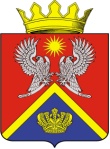 АДМИНИСТРАЦИЯ СУРОВИКИНСКОГО МУНИЦИПАЛЬНОГО РАЙОНА ВОЛГОГРАДСКОЙ ОБЛАСТИПОСТАНОВЛЕНИЕот "___"__________ 20__ г.                                                          № ______Об утверждении Порядка и  условий  заключения соглашений о защитеи поощрении капиталовложений со стороны администрации Суровикинского муниципального района Волгоградской областиВ соответствии с частью 8 статьи 4 Федерального закона от 01.04. 2020 года № 69-ФЗ «О защите и поощрении капиталовложений в Российской Федерации», Постановлением Правительства от 13.09. 2022 года  № 1602 «О соглашениях о защите и поощрении капиталовложений», руководствуясь Уставом Суровикинского муниципального района Волгоградской области, администрация Суровикинского муниципального района Волгоградской области постановляет:1. Утвердить Порядок и условия заключения соглашений о защите и поощрении капиталовложений со стороны администрации Суровикинского муниципального района Волгоградской области согласно приложению к настоящему постановлению.2.  Настоящее постановление вступает в силу после его официального опубликования в общественно-политической газете Суровикинского муниципального района Волгоградской области «Заря».3 . Контроль исполнения настоящего постановления оставляю за собой.Глава Суровикинскогомуниципального района                                                             Р.А. Слива                                                                ПРИЛОЖЕНИЕк постановлениюадминистрации Суровикинского муниципального района от "___"__________ 20__ г.  №_____ПОРЯДОК И УСЛОВИЯзаключения соглашений о защите и поощрении капиталовложенийсо стороны администрации Суровикинского муниципального района Волгоградской областиОбщие положения1.1. Настоящий Порядок разработан в соответствии с частью 8 статьи 4 Федерального закона от 01.04.2020 № 69-ФЗ «О защите и поощрении капиталовложений в Российской Федерации» (далее - Федеральный закон № 69-ФЗ), постановлением Правительства Российской Федерации от 13.09.2022 N 1602 «О соглашениях о защите и поощрении капиталовложений» (далее - постановление Правительства РФ № 1602) и устанавливает порядок и условия заключения соглашений о защите и поощрении капиталовложений (далее - Соглашение) со стороны администрации Суровикинского муниципального района Волгоградской области.1.2. Уполномоченным органом администрации Суровикинского муниципального района Волгоградской области в сфере согласования соглашений о защите и поощрении капиталовложений является отдел по экономике и инвестиционной политике администрации Суровикинского муниципального района Волгоградской области.1.3. К отношениям, возникающим в связи с согласованием, изменением и расторжением соглашения о защите и поощрении капиталовложений, а также в связи с исполнением обязанностей по указанному соглашению, применяются правила гражданского законодательства с учетом особенностей, установленных Федеральным законом.1.4.  Иные понятия и термины, используемые в настоящем Порядке, применяются в значениях, определенных Федеральным законом № 69-ФЗ.Предмет и условия соглашения о защите и поощрении капиталовложений2.1. Настоящий Порядок применяется к соглашению (дополнительным соглашениям к нему) о защите и поощрении капиталовложений, заключаемому (заключаемым) в случае частной проектной инициативы на основании заявления о заключении соглашения о защите и поощрении капиталовложений.2.2. Соглашение о защите и поощрении капитальных вложений заключается не позднее 1 января 2030 года.2.3. Администрация Суровикинского муниципального района Волгоградской области может быть стороной соглашения о защите и поощрении капиталовложений, если одновременно стороной такого соглашения является Волгоградская область.2.4. Соглашение заключается с российским юридическим лицом, которое удовлетворяет следующим требованиям:1) заявитель отвечает признакам организации, реализующей проект, установленным пунктом 8 части 1 статьи 2 Федерального закона;2) заявитель не находится в процессе ликвидации;3) в отношении заявителя не возбуждено производство по делу о несостоятельности (банкротстве) в соответствии с законодательством Российской Федерации.2.5. Соглашение о защите и поощрении капиталовложений заключается с организацией, реализующей проект, при условии, что такое соглашение предусматривает реализацию нового инвестиционного проекта в одной из сфер российской экономики, за исключением следующих сфер и видов деятельности:1) игорный бизнес;2) производство табачных изделий, алкогольной продукции, жидкого топлива (ограничение неприменимо к жидкому топливу, полученному из угля, а также на установках вторичной переработки нефтяного сырья согласно перечню, утверждаемому Правительством Российской Федерации);3) добыча сырой нефти и природного газа, в том числе попутного нефтяного газа (ограничение неприменимо к инвестиционным проектам по сжижению природного газа);4) оптовая и розничная торговля;5) деятельность финансовых организаций, поднадзорных Центральному банку Российской Федерации (ограничение неприменимо к случаям выпуска ценных бумаг в целях финансирования инвестиционного проекта);6) создание (строительство) либо реконструкция и (или) модернизация административно-деловых центров и торговых центров (комплексов) (кроме аэровокзалов (терминалов), а также многоквартирных домов, жилых домов (кроме строительства таких домов в соответствии с договором о комплексном развитии территории).2.6. Администрация Суровикинского муниципального района Волгоградской области при заключении соглашения о защите и поощрении капиталовложений не принимает на себя обязанностей по реализации инвестиционного проекта или каких-либо иных обязанностей, связанных с ведением инвестиционной и (или) хозяйственной деятельности, в том числе совместно с организацией, реализующей проект.3. Порядок заключения соглашения о защите и поощрении капиталовложений3.1. При поступлении заявления, прилагаемых к нему документов и материалов, проекта соглашения (проекта дополнительного соглашения) о защите и поощрении капиталовложений от органа государственной власти Волгоградской области, уполномоченного на подписание соглашения о защите и поощрении капиталовложений (далее уполномоченный орган Волгоградской области), уполномоченное структурное подразделение рассматривает указанные в настоящем пункте документы, а также (если применимо) ходатайство заявителя о признании ранее заключенного договора в качестве связанного договора и (или) о включении в соглашение обязанностей администрации Суровикинского района Волгоградской области, предусмотренных частью 9 статьи 10 Федерального закона, в срок, указанный в письме уполномоченного органа Волгоградской области, но не превышающий 15 рабочих дней со дня поступления сопроводительного письма, а также заявления и прилагаемых к нему документов.3.2. В случае выявления в заявлении, прилагаемых к нему документах и материалах оснований, предусмотренных частью 14 статьи 7 Федерального закона, уполномоченное структурное подразделение направляет в уполномоченный орган Волгоградской области уведомление об отказе в заключении соглашения о защите и поощрении капиталовложений с указанием оснований, предусмотренных частью 14 статьи 7 Федерального закона.3.3. При отсутствии оснований, предусмотренных частью 14 статьи 7 Федерального закона, глава Суровикинского муниципального района Волгоградской области подписывает проект соглашения о защите и поощрении капиталовложений не позднее срока, указанного в пункте 3.1 настоящего Порядка, и все экземпляры подписанного проекта соглашения о защите и поощрении капиталовложений направляет в уполномоченный орган Волгоградской области.3.4. Изменение условий соглашения о защите и поощрении капиталовложений не допускается, за исключением случаев, указанных в части 6 статьи 11 Федерального закона, путем заключения дополнительного соглашения.4. Мониторинг исполнения условий соглашения о защите и поощрении капиталовложений4.1. Мониторинг исполнения условий соглашения о защите и поощрении капиталовложений осуществляется в целях сбора, систематизации и учета информации о ходе исполнения условий соглашения о защите и поощрении капиталовложений и условий реализации инвестиционного проекта, в том числе этапов реализации инвестиционного проекта, а также выявления обстоятельств, указывающих на наличие оснований для расторжения соглашений.4.2. Организация, реализующая проект, не позднее 1 февраля года, следующего за годом, в котором наступил срок реализации очередного этапа инвестиционного проекта, предусмотренный соглашением о защите и поощрении капиталовложений, представляет в уполномоченное структурное подразделение данные об исполнении условий соглашения и условий реализации инвестиционного проекта, в том числе информацию о реализации соответствующего этапа инвестиционного проекта, по примерной форме, установленной уполномоченным органом Волгоградской области.4.3. Уполномоченное структурное подразделение в течении 10 рабочих дней со дня предоставления данных, представленных организацией, реализующей проект, осуществляет проверку исполнения организацией, реализующей проект, условий соглашения о защите и поощрении капиталовложений и условий реализации инвестиционного проекта, в том числе соответствующих этапов реализации инвестиционного проекта (если применимо) и направляет в уполномоченный орган Волгоградской области отчет об исполнении условий соглашения о защите и поощрении капиталовложений и условий реализации инвестиционных проектов, в том числе этапов реализации инвестиционных проектов, реализуемых на территории Суровикинского района Волгоградской области, в соответствии с формой, установленной уполномоченным органом Волгоградской области, содержащей в том числе основания для изменения или расторжения соглашения о защите и поощрении капиталовложений.5. Заключительные положения.5.1. Соглашение может быть прекращено в любое время по соглашению сторон, если это не нарушает условий связанного договора.Каждая сторона соглашения о защите и поощрении капиталовложений отказывается от соглашения в одностороннем внесудебном порядке с письменным уведомлением каждой из сторон соглашения не позднее 30 рабочих дней до предполагаемой даты расторжения при наступлении одного из условий, предусмотренных частью 14 статьей 11 Федерального закона.5.2. Администрация Суровикинского муниципального района Волгоградской области требует расторжения соглашения о защите и поощрении капиталовложений в порядке, предусмотренном статьей 13 Федерального закона, при выявлении любого из обстоятельств, в том числе по результатам мониторинга, указанным в части 13 статьи 11 Федерального закона.Администрация Суровикинского муниципального района Волгоградской области отказывается от соглашения о защите и поощрении капиталовложений в одностороннем внесудебном порядке с письменным уведомлением каждой из сторон соглашения не позднее 30 рабочих дней до предполагаемой даты расторжения при наступлении одного из условий, указанных в части 14 статьи 11 Федерального закона.Организация, реализующая проект, вправе потребовать расторжения соглашения о защите и поощрении капиталовложений в порядке, предусмотренном статьей 13 Федерального закона, в случае существенного нарушения его условий публично-правовым образованием при условии, что такое требование организации, реализующей проект, не нарушает условий связанного договора.5.3. Для прекращения действия соглашения о защите и поощрении капиталовложений сторона, инициирующая прекращение действия соглашения, составляет и подписывает проект дополнительного соглашения о расторжении соглашения о защите и поощрении капиталовложений в количестве экземпляров, равном числу сторон соглашения, составленный по форме, установленной уполномоченным органом Волгоградской области, и направляет (передает) не позднее 30 рабочих дней до предполагаемой даты расторжения соглашения иным сторонам соглашения соответствующий экземпляр уведомления о намерении расторгнуть соглашение и все экземпляры проекта дополнительного соглашения о расторжении соглашения о защите и поощрении капиталовложений.При отсутствии возражений сторона, получившая документы и материалы, указанные в абзаце первом настоящего пункта, в течении 3 рабочих дней со дня их получения подписывает все экземпляры дополнительного соглашения о расторжении соглашения о защите и поощрении капиталовложений и направляет их в уполномоченный орган Волгоградской области.5.3. В случае если хотя бы одна из сторон возражает относительно прекращения действия соглашения о защите и поощрении капиталовложений, дополнительное соглашение о прекращении действия соглашения о защите и поощрении капиталовложений не может быть заключено.5.4. При не достижении согласия, расторжение соглашения о защите и поощрении капиталовложений производится в судебном порядке.Датой прекращения действия оглашения о защите и поощрении капиталовложений считается дата вступления в законную силу решения суда о расторжении соглашения, если иная дата не установлена указанным решением суда.